Załącznik nr 1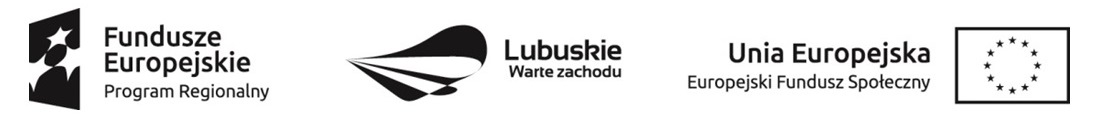 OPIS PRZEDMIOTU ZAMÓWIENIADostawa sterowników programowalnych PLC do pracowni mechatronicznej w ZSTIL w ramach projektu „Modernizacja kształcenia zawodowego w Powiecie Żagańskim”Sterownik programowalny PLC – 7 sztuk Opis techniczny:Z zasilaczem 24VDC; Oprogramowaniem i przewodami do sterownika.Pamięć robocza: 50KB, Pamięć ładowania 2MB, Pamięć nieulotna 2KB, Lokalne porty I/O; Cyfrowe: 14 wejść/10 wyjść, Analogowe: 2 wejścia, Szybkie liczniki 6; Jednofazowe: 3 dla 100kHz, 3 dla 30kHz, Kwadraturowe 3 dla 80kHz, 3 dla 20kHz, Szybkość wykonywania operacji boolowskich 0,1 us/instrukcję, Zasilanie; Zakres napięć 20,4 do 28,8 VDC, Prąd wejściowy CPU tylko CPU, w warunkach maks. obciążenia: 300mA @ 24VDC, CPU z wszystkimi układami rozszerzającymi, w warunkach maks. obciążenia: 900mA @ 24 VDC, Prąd rozruchowy(maks.) 12A @ 28,8 VDC, Izolacja (wejścia zasilającego od logiki): nieizolowane, Czas podtrzymania (przy utracie zasilania): 10ms. Moduł rozszerzenia do sterownika programowalnego PLC – 12 szt.Opis techniczny:Zasilanie 24V DC/AC, 4 wejścia cyfrowe 24V AC/DC i 4 wyjścia cyfrowe 2TE-przekażnikowe (6ED1055-1HB00-OBA0) do sterownika programowalnego PLC Siemens-LOGO! 6ED1 055-1MD00-0BA7